บันทึกข้อความส่วนราชการ  โรงเรียนกีฬาจังหวัดชลบุรี ๒๒๒ หมู่ ๑ ตำบลหนองไม้แดง อำเภอเมือง  จังหวัดชลบุรี ๒๐๐๐๐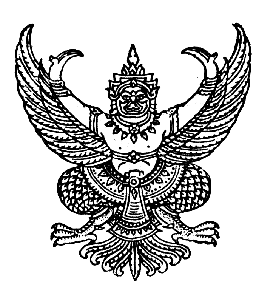 ที่  ............../๒๕๖๐	                                วันที่          เดือน                    พ.ศ.เรื่อง  ขออนุมัติโครงการ.......................................................................................................................................เรียน  ผู้อำนวยการโรงเรียนกีฬาจังหวัดชลบุรี	ด้วยข้าพเจ้า .............................................................ตำแหน่ง.........................................................ได้รับมอบหมายให้จัดดำเนินโครงการ................................................................................................................................................................................................................................................................................................ระยะเวลาปฏิบัติงาน (วดป.) .....................................................ณ.......................................................................งบประมาณ..................................................บาท พร้อมนี้ได้แนบโครงการจำนวน  ๑ ชุด มายังท่าน 	จึงเรียนมาเพื่อโปรดพิจารณา		  (................................................)			ผู้รับผิดชอบโครงการ	เสนอรองผู้อำนวยการฝ่ายที่เกี่ยวข้องเพื่อโปรดทราบ		 (.............................................)		รองผู้อำนวยการฝ่าย........................................................รูปแบบการเขียนโครงการ1. 	ชื่อโครงการ ................................................................................................................................... 2.  ความสอดคล้องยุทธศาสตร์/กลยุทธ์ สพล.	กลยุทธ์/ยุทธศาสตร์สถานศึกษา ………………………………………………………………….…………………….	กลยุทธ์/ยุทธศาสตร์สถานศึกษา ……………………………………………………………….……………………….	มาตรฐานการศึกษา……………………………………………………………..……………………………………………3.  	หลักการและเหตุผล  	…………………………………………………………………………………………………………………………………………….4.  	วัตถุประสงค์  	…………………………………………………………………………………………………………………………………………….5. 	เป้าหมาย  	5.1  ด้านผลผลิตเชิงปริมาณ    	5.2	ด้านผลลัพธ์เชิงคุณภาพ   6.  	วิธีดำเนินงาน 	…………………………………………………………………………………………………………………………………………….7.  	ระยะเวลาในการดำเนินงาน	…………………………………………………………………………………………………………………………………………….8.  	สถานที่ดำเนินงาน  	…………………………………………………………………………………………………………………………………………….9.  	งบประมาณ 	…………………………………………………………………………………………………………………………………………….10.  หลักสูตรการอบรม/การประชุมสัมมนา/กิจกรรม	…………………………………………………………………………………………………………………………………………….11. 	การประเมินผลโครงการ   เชื่อมโยงมาจากวัตถุประสงค์)12. 	ผลที่คาดว่าจะได้รับ  (เชื่อมโยงมาจากวัตถุประสงค์)	…………………………………………………………………………………………………………………………………………….13.ผู้เสนอโครงการ    (............................................)                                                 ตำแหน่ง..........................................14.ผู้พิจารณาโครงการ  (นางสาวธันยกานต์   คงศรี) หัวหน้างานวางแผนและพัฒนา15.ผู้ให้ความเห็นชอบโครงการ  (นางสาวธันยกานต์  คงศรี)   รองผู้อำนวยการฝ่ายนโยบายและแผน16.ผู้อนุมัติโครงการ  				            ว่าที่ร้อยตรี(ศักดิ์ชัย  ธิตะจารี)ครูชำนาญการพิเศษ รักษาการในตำแหน่ง ผู้อำนวยการโรงเรียนกีฬาจังหวัดชลบุรีโครงสร้างการเขียนโครงการ  ประกอบด้วย1. 	ชื่อโครงการ  (เขียนเป็นข้อความสั้น ๆ กะทัดรัดเข้าใจง่าย ใช้ภาษาให้ถูกต้องตามหลักไวยากรณ์ 	และมีความหมายสะท้อนให้เห็นถึงสาระสำคัญของโครงการได้ว่าจะทำอะไร)2.  ความสอดคล้อง	กลยุทธ์/ยุทธศาสตร์สถานศึกษา 	กลยุทธ์/ยุทธศาสตร์สถานศึกษา 	มาตรฐานการศึกษา3.  	หลักการและเหตุผล  (แสดงให้เห็นว่าทำไมต้องทำโครงการนี้ ทำไปแล้วจะได้อะไร และถ้าหากไม่ทำ     	จะทำให้เกิดผลเสียอย่างไร)4.  	วัตถุประสงค์  (โครงการนี้ทำไปเพื่ออะไรและได้อะไรบ้าง โดยจำแนกเป็นข้อ ๆ )5.  	เป้าหมาย  (ต้องระบุให้ชัดเจนว่าต้องการผลผลิตอะไรกับใคร จำนวนเท่าใด ซึ่งอาจจะมีทั้งใน	ด้านปริมาณและคุณภาพ)	5.1  ด้านผลผลิตเชิงปริมาณ    (กลุ่มเป้าหมายคือใคร จำนวนเท่าไร)	5.2	ด้านผลลัพธ์เชิงคุณภาพ   (กลุ่มเป้าหมายได้อะไรจากวัตถุประสงค์)6.  	วิธีดำเนินงาน  (กำหนดแผนหรือกิจกรรมให้เป็นขั้นตอน ตั้งแต่เริ่มต้นจนสิ้นสุดโครงการ)7.  	ระยะเวลาในการดำเนินงาน  (กำหนดระยะเวลาในการดำเนินงานจนเสร็จสิ้น และระบุวัน เดือนปี         ให้ชัดเจน)8.  	สถานที่ดำเนินงาน  (กำหนดสถานที่ให้ชัดเจน เพื่อความสะดวกในการดำเนินงาน)9.  	งบประมาณ  (แหล่งที่มาของงบประมาณ จำนวนเท่าไร  พร้อมประมาณค่าใช้จ่ายในการดำเนินงาน	        ประกอบด้วยอะไรบ้าง) 10. หลักสูตรการอบรม หรือการประชุมสัมมนา  (เนื้อหา/เรื่อง/หัวข้อในการประชุมให้ชัดเจน เพื่อกำหนด	ระยะเวลาและจัดเตรียมเอกสาร เพื่อประโยชน์ต่อวิทยากรและผู้เข้ารับการอบรม)11. การประเมินผลโครงการ  (จะต้องระบุเครื่องมือในการวัดผลที่จะนำไปสู่การประเมินผลให้ชัดเจน 	โดยจะต้องสอดคล้องกับวัตถุประสงค์ ตลอดจนการกำหนดรูปแบบในการประเมิน)12. ผลที่คาดว่าจะได้รับ  (ความคาดหวังของการดำเนินงานจะต้องสอดคล้องกับวัตถุประสงค์และ	เป้าหมาย)13. ผู้เสนอโครงการ  (เจ้าของโครงการ)14. ผู้พิจารณาโครงการ  (หัวหน้างานวางแผนและพัฒนา)15. ผู้ให้ความเห็นชอบโครงการ  (รองผู้อำนวยการฝ่ายนโยบายและแผน)16.	ผู้อนุมัติโครงการ  (ผู้อำนวยการ)ความเห็นของเจ้าหน้าที่บริหารงบประมาณ  ได้ตรวจสอบโครงการดังกล่าวแล้ว ปรากฏว่า อยู่ภายใต้แผนปฏิบัติการ    หน้าที่........   รายการที่ ...........  เงินงบประมาณ   งบดำเนินงาน ผลผลิตที่..............  งบรายจ่ายอื่น งบเงินอุดหนุน ระบุ ………………………………………………………………………………   งบชมรมผู้ปกครอง  ไม่ได้อยู่ในแผนปฏิบัติงานประจำปี  แต่สมควรอนุมัติเนื่องจาก.................................................. ไม่ควรอนุมัติ  เพราะ..................................................................................................................  (นางสาวธันยกานต์   คงศรี)หัวหน้าเจ้าหน้าที่งานวางแผนและพัฒนาความเห็นของรองผู้อำนวยการฝ่ายนโยบายและแผน เห็นชอบให้ดำเนินการได้   ไม่เห็นควรให้ดำเนินการ  เนื่องจาก........................................................  (นางสาวธันยกานต์   คงศรี)............./............../..............ความเห็นของผู้อำนวยการ   อนุมัติ          ไม่อนุมัติ   เนื่องจาก.................................................................................                                                ว่าที่ร้อยตรี                                                                                                                  (ศักดิ์ชัย   ธิตะจารี)                                                  ครูชำนาญการพิเศษ รักษาการในตำแหน่ง                                                    ผู้อำนวยการโรงเรียนกีฬาจังหวัดชลบุรี	ตัวชี้วัดความสำเร็จวิธีการเครื่องมือชี้วัดตัวชี้วัดความสำเร็จวิธีการเครื่องมือชี้วัด(ตัวชี้วัดที่จะบ่งบอกว่าโครงการนี้บรรลุผลผลิตและผลลัพธ์คืออะไร)ตัวอย่าง เช่น การสังเกต การแสดง ผลงานเช่น แบบสังเกต แบบประเมิน ภาพกิจกรรม แบบสอบถาม เป็นต้น